									Sigle :  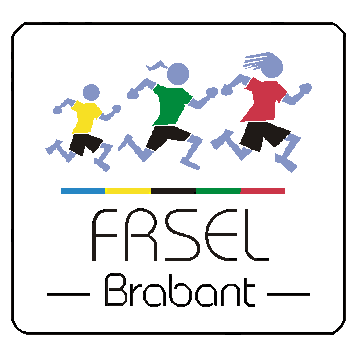 Document  ASection féminineFBS  Ecrire lisiblement en caractères d’imprimerie.Catégorie :   Sco AB  (2006-2007)Lieu : 			    	 				Date :  Dénomination de l’équipe :Nom et prénom des élèvesN° de vareuseAnnée de naissance12Pas nécessaire345678910NomPrénomSignatureDélégué(e)